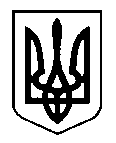 БАШТЕЧКІВСЬКА СІЛЬСЬКА РАДА УМАНСЬКОГО РАЙОНУ  ЧЕРКАСЬКОЇ ОБЛАСТІР І Ш Е Н Н Явід 24  грудня  2020 року                                                                    № 4- 6/VIIIс. БаштечкиПро затвердження Регламенту роботивідділу «Центр надання адміністративнихпослуг» Баштечківської  сільської  радиВідповідно до ст. 25 Закону України від 21.05.1997 р. № 280/97-ВР «Про місцеве самоврядування в Україні», абзацу другого ч. 10 ст. 12 Закону України від 6 вересня 2012 року № 5203-VI «Про адміністративні послуги», Примірного регламенту центру надання адміністративних послуг», затвердженого постановою Кабінету Міністрів України від 01.08.2013 р. № 588 (зі змінами), рішення Баштечківської  сільської ради від 10.12.2020 № 3-29/VIII «Про створення відділу «Центр надання адміністративних послуг» Баштечківської сільської ради, затвердження його структури та відповідного Положення до нього»,  та з метою покращення якості надання адміністративних послуг, сільська радаВИРІШИЛА:Затвердити Регламент роботи відділу «Центр надання адміністративних послуг» Баштечківської сільської ради (Додаток 1).Контроль за виконанням рішення покласти постійну комісію з питань фінансів, бюджету, планування, соціально-економічного розвитку, інвестицій та міжнародного співробітництва.Сільський голова                                                     Сергій МЕЛЬНИК              Додаток до рішення сільської ради від 24.12.2020 р. № 4-6/VІІІРЕГЛАМЕНТРОБОТИ ВІДДІЛУ «ЦЕНТР НАДАННЯ АДМІНІСТРАТИВНИХ ПОСЛУГ» БАШТЕЧКІВСЬКОЇ СІЛЬСЬКОЇ РАДИРОЗДІЛ 1. ЗАГАЛЬНІ ПОЛОЖЕННЯ1.1. Цей Регламент визначає порядок організації роботи відділу «Центр надання адміністративних послуг» Баштечківської сільської ради (далі – ЦНАП або центр), його територіальних підрозділів, віддалених робочих місць адміністраторів, порядок дій адміністраторів, інших працівників центру та їх взаємодії із суб’єктами надання адміністративних послуг.1.2. У цьому Регламенті терміни вживаються у значенні, наведеному в Законі України «Про адміністративні послуги».1.3. Надання адміністративних послуг у ЦНАП здійснюється з дотриманням таких принципів: верховенства права, у тому числі законності та юридичної визначеності;стабільності;рівності перед законом;відкритості та прозорості;оперативності та своєчасності;доступності інформації про надання адміністративних послуг;захищеності персональних даних;раціональної мінімізації кількості документів та процедурних дій, що вимагаються для отримання адміністративних послуг;неупередженості та справедливості;доступності та зручності для суб’єктів звернення.1.4. ЦНАП у своїй діяльності керується Конституцією та законами України, актами Президента України і Кабінету Міністрів України, актами центральних та місцевих органів виконавчої влади, органів місцевого самоврядування, Положенням про ЦНАП та Регламентом роботи ЦНАП.1.5. Дотримання вимог  Регламенту роботи ЦНАП є обов’язковим до виконання усіма працівниками виконавчих органів Баштечківської сільської  ради, а також для суб’єктів надання адміністративних послуг в частині надання відповідних послуг через ЦНАП.РОЗДІЛ 2. ПРИМІЩЕННЯ, В ЯКОМУ РОЗМІЩУЄТЬСЯ ЦНАП2.1. ЦНАП розміщується в центральній частині Баштечківської  ОТГ або іншому зручному для суб’єктів звернення місці з розвинутою транспортною інфраструктурою.На вході до приміщення (будівлі) розміщується інформаційна вивіска з найменуванням ЦНАП та табличка з інформацією про його місцезнаходження, графік роботи тощо.Графік роботи ЦНАП, його територіальних підрозділів, віддалених робочих місць адміністраторів такого центру (в разі їх утворення) затверджується органом, що утворив центр (Баштечківська сільська рада), з урахуванням потреб суб’єктів звернення та відповідно до вимог Закону України “Про адміністративні послуги”.Вхід до приміщень ЦНАП, який має сходи, повинен бути облаштований пандусом та поручнями з обох боків для осіб з інвалідністю та інших маломобільних груп населення, а також місцями для тимчасового розміщення дитячих візочків.У приміщенні центру має бути облаштована санітарна кімната з урахуванням потреб осіб з інвалідністю, зокрема тих, що пересуваються на кріслах колісних, та інших маломобільних груп населення.На прилеглій до центру території облаштовуються місця для безоплатної стоянки автомобільного транспорту суб’єктів звернення, зокрема відповідно позначені місця для автотранспортних засобів, якими керують (в яких перевозяться) особи з інвалідністю, у кількості, визначеній Законом України “Про основи соціальної захищеності осіб з інвалідністю в Україні”. Будівлі, приміщення та стоянки ЦНАП облаштовуються з урахуванням потреб осіб з інвалідністю та інших маломобільних груп населення згідно з вимогами відповідних державних будівельних норм, стандартів і правил. На прилеглих вулицях розміщуються інформаційні таблички, на яких зазначається місце розташування ЦНАП.2.2. Приміщення ЦНАП поділяється на відкриту та закриту частини.У відкритій частині здійснюється прийом, консультування, інформування та обслуговування суб’єктів звернення працівниками центру. Суб’єкти звернення мають безперешкодний доступ до такої частини центру.Відкрита частина включає:сектор прийому;сектор інформування;сектор очікування;сектор обслуговування.Відкрита частина розміщується на першому  поверсі будівлі за умови створення належних умов для безперешкодного доступу для осіб з інвалідністю та інших маломобільних груп населення до приміщень будівлі.Закрита частина призначена виключно для опрацювання документів, пошти, надання консультацій та здійснення попереднього запису суб’єктів звернення на прийом до адміністраторів за допомогою засобів телекомунікації (телефону, електронної пошти, інших засобів зв’язку), а також збереження документів, справ, журналів обліку/реєстрації (розміщення архіву).Вхід до закритої частини центру суб’єктам звернення забороняється.Закрита частина може розміщуватися на інших поверхах, ніж відкрита частина.2.3. Сектор прийому облаштовується при вході до приміщення центру. У ньому здійснюється загальне інформування та консультування суб’єктів звернення з питань роботи центру.2.4. Сектор інформування облаштовується з метою ознайомлення суб’єктів звернення з порядком та умовами надання адміністративних послуг.У секторі інформування розміщуються інформаційні стенди, та/або інформаційні термінали в зручному для перегляду місці, що містять актуальну, вичерпну інформацію, необхідну для одержання адміністративних послуг.Сектор інформування облаштовується столами, стільцями, комп’ютерною технікою з вільним доступом до Інтернету та забезпечується канцелярськими товарами для заповнення суб’єктами звернення необхідних документів.Для висловлення суб’єктами звернень зауважень і пропозицій щодо якості надання адміністративних послуг приміщення, де розміщені сектор інформування центру, територіальний підрозділ центру, віддалене робоче місце адміністратора, облаштовуються відповідними засобами (зокрема скринькою) та/або в них розміщується в доступному місці книга відгуків і пропозицій.2.5. Сектор очікування розміщується в просторому приміщенні, площа якого визначається залежно від кількості осіб, які звертаються до центру протягом дня, та облаштовується столами для оформлення документів та в достатній кількості стільцями, кріслами тощо.У секторі очікування облаштовуються місця для суб’єктів звернень в кількості не менш як 10 місць.Сектор очікування у разі потреби обладнується автоматизованою системою керування чергою, системою звукового інформування осіб похилого віку та тих, що мають вади зору.У приміщеннях центру, його територіальних підрозділів, у приміщеннях, де розміщені віддалені робочі місця адміністраторів, створюються умови для оплати суб’єктами звернень адміністративного збору (зокрема, розміщуються банкомати, платіжні термінали (у тому числі POS-термінали, програмно-технічні комплекси самообслуговування).2.6. Сектор обслуговування повинен бути утворений за принципом відкритості розміщення робочих місць. Для швидкого обслуговування суб’єктів звернень робочі місця адміністраторів можуть розподілятися за принципом прийому і видачі документів. Кожне робоче місце для прийому суб’єктів звернення повинно мати інформаційну табличку із зазначенням номера такого місця, прізвища, імені, по батькові та посади адміністратора центру.2.7. Площа секторів очікування та обслуговування центру, його територіального підрозділу та приміщення, де розміщено віддалене робоче місце адміністратора, повинна бути достатньою для забезпечення зручних та комфортних умов для прийому суб’єктів звернення і роботи адміністраторів центру.Загальна площа секторів очікування та обслуговування становить не менш як 50 кв. метрів.2.8. На інформаційних стендах або інформаційних терміналах розміщується інформація, зокрема, про:найменування центру, його місцезнаходження та місцезнаходження його територіальних підрозділів, віддалених робочих місць адміністраторів (в разі їх утворення), номери телефонів для довідок, факсу, адресу веб-сайту, електронної пошти;графік роботи центру, його територіальних підрозділів, віддалених робочих місць адміністраторів (в разі їх утворення) (прийомні дні та години, вихідні дні);перелік адміністративних послуг, які надаються через центр, його територіальні підрозділи, віддалені робочі місця адміністраторів (в разі їх утворення), та відповідні інформаційні картки адміністративних послуг;строки надання адміністративних послуг;бланки заяв та інших документів, необхідних для звернення за отриманням адміністративних послуг, а також зразки їх заповнення;платіжні реквізити для оплати платних адміністративних послуг;супутні послуги, які надаються в приміщенні центру;прізвище, ім’я, по батькові керівника центру, контактні телефони, адресу електронної пошти;користування інформаційними терміналами (у разі їх наявності);користування автоматизованою системою керування чергою (у разі її наявності);положення про центр;регламент центру;графік прийому суб’єктів звернення посадовими особами органу, що утворив центр (у разі проведення такого прийому в приміщеннях центру, його територіальних підрозділів, у приміщеннях, де розміщені віддалені робочі місця адміністраторів).2.9. Перелік адміністративних послуг, які надаються через центр, його територіальні підрозділи, віддалені робочі місця адміністраторів (в разі їх утворення), повинен розміщуватися у доступному та зручному для суб’єктів звернення місці, у тому числі на інформаційному терміналі (у разі його наявності). Адміністративні послуги в переліку групуються за моделлю життєвих ситуацій суб’єктів звернення та/або сферами правовідносин (законодавства), та/або суб’єктами надання адміністративних послуг.Перелік адміністративних послуг, які надаються через територіальні підрозділи центру, віддалені робочі місця адміністраторів (у разі їх утворення), затверджується органом, що утворив центр, з урахуванням потреб суб’єктів звернення.2.10. Бланки заяв, необхідні для замовлення адміністративних послуг, розміщуються на стендах-накопичувачах або стелажах із вільним доступом до них суб’єктів звернення або на веб-сайті центру (веб-сайті органу, що утворив центр).2.11. Особам з інвалідністю та іншим маломобільним групам населення забезпечується вільний доступ до інформації, зазначеної в цьому розділі, шляхом розміщення буклетів, інформаційних листів на стендах, інших необхідних матеріалів, надрукованих шрифтом Брайля. У разі можливості на інформаційних терміналах розміщується голосова інформація та відеоінформація, а також здійснюється інформування в інший спосіб, який є зручним для осіб з інвалідністю, зокрема осіб з порушеннями слуху, зору, та інших маломобільних груп населення.Для забезпечення надання адміністративних послуг суб’єктам звернення, які є глухими, німими або глухонімими, до роботи центру може залучатися перекладач жестової мови.2.12. На основі узгоджених рішень із суб’єктами надання адміністративних послуг у роботі центру можуть брати участь представники суб’єктів надання адміністративних послуг для надання консультацій.РОЗДІЛ 3. ІНФОРМАЦІЙНА ТА ТЕХНОЛОГІЧНА КАРТКИ АДМІНІСТРАТИВНИХ ПОСЛУГ3.1. Орган, що утворив центр, а також керівник центру можуть вносити суб’єктові надання адміністративної послуги пропозиції щодо необхідності внесення змін до затверджених інформаційних та технологічних карток адміністративних послуг (у тому числі для документів дозвільного характеру у сфері господарської діяльності).3.2. У разі внесення змін до законодавства щодо надання адміністративної послуги суб’єкт її надання своєчасно інформує про це орган, що утворив центр, а також керівника центру, готує пропозиції щодо внесення змін до інформаційних та/або технологічних карток згідно із законодавством.3.3. Інформаційні та технологічні картки адміністративних послуг, які надаються Баштечківською сільською радою та її виконавчими органами затверджуються відповідним рішенням виконавчого комітету Баштечківської сільської ради.РОЗДІЛ 4. РОБОТА ІНФОРМАЦІЙНОГО ПІДРОЗДІЛУ ЦЕНТРУ4.1. Для надання допомоги суб’єктам звернення у користуванні інформаційними терміналами та автоматизованою системою керування чергою (у разі їх наявності), консультування із загальних питань організації роботи центру та порядку прийому суб’єктів звернення у центрі може утворюватися інформаційний підрозділ.Інформаційний підрозділ центру також:інформує за усним клопотанням суб’єкта звернення про належність порушеного ним питання до компетенції центру;консультує суб’єктів звернення щодо порядку внесення плати (адміністративного збору) за надання платних адміністративних послуг, надає інформацію про платіжні реквізити для сплати адміністративного збору;надає іншу інформацію та допомогу, що необхідні суб’єктам звернення до прийому їх адміністратором.4.2. Орган, що утворив центр (Баштечківська сільська рада), створює та забезпечує роботу веб-сайту ЦНАП або окремого розділу на своєму веб-сайті, де розміщується інформація, зазначена в пункті 2.8.цього регламенту, а також відомості про місце розташування ЦНАП (його територіальних підрозділів, віддалених робочих місць адміністраторів (в разі їх утворення), найближчі зупинки громадського транспорту, під’їзні шляхи, місця паркування, інша корисна для суб’єктів звернення інформація.4.3. Інформація, яка розміщується в приміщенні центру (в тому числі на інформаційних терміналах) та на веб-сайті, повинна бути актуальною і вичерпною.Інформація на веб-сайті центру має бути зручною для пошуку та копіювання.4.4. Суб’єктам звернення, які звернулися до центру (його територіальних підрозділів, до адміністраторів, що працюють на віддалених робочих місцях, з використанням засобів телекомунікаційного зв’язку (телефону, електронної пошти, інших засобів зв’язку), забезпечується можливість отримання інформації про надання адміністративних послуг у спосіб, що аналогічний способу звернення, або в інший вибраний суб’єктом звернення спосіб.РОЗДІЛ 5. КЕРУВАННЯ ЧЕРГОЮ В ЦНАП5.1. З метою забезпечення зручності та оперативності обслуговування суб’єктів звернення у ЦНАП (його територіальних підрозділах, на віддалених робочих місцях адміністраторів) вживаються заходи для запобігання утворенню черги, а у разі її утворення - для керування чергою.5.2. У разі запровадження автоматизованої системи керування чергою суб’єкт звернення для прийому адміністратором центру реєструється за допомогою термінала в такій системі, отримує відповідний номер у черзі та очікує на прийом. Автоматизована система керування чергою може передбачати персоніфіковану реєстрацію суб’єкта звернення (із зазначенням його прізвища та імені).5.3. У центрі, його територіальних підрозділах, на віддалених робочих місцях адміністраторів, може здійснюватися попередній запис суб’єктів звернення на прийом до адміністратора на визначену дату та час. Попередній запис може здійснюватися шляхом особистого звернення до центру, його територіальних підрозділів, адміністраторів центру, що працюють на віддалених робочих місцях, з використанням телефонного зв’язку та/або електронної реєстрації на веб-сайті центру (сторінки на веб-сайті органу, що утворив центр). Прийом суб’єктів звернення, які зареєструвалися шляхом попереднього запису, здійснюється у визначені керівником центру години.5.4. Центр може здійснювати керування чергою в інший спосіб, гарантуючи дотримання принципу рівності суб’єктів звернення.РОЗДІЛ 6. ПРИЙНЯТТЯ ЗАЯВИ ТА ІНШИХ ДОКУМЕНТІВ У ЦНАП6.1. Прийняття від суб’єкта звернення заяви та інших документів, необхідних для надання адміністративної послуги (далі - вхідний пакет документів), та повернення документів з результатом надання адміністративної послуги (далі - вихідний пакет документів) здійснюється виключно в центрі або його територіальних підрозділах, віддалених робочих місцях адміністраторів (в разі їх утворення).Прийняття заяв для отримання адміністративних послуг від фізичних осіб, у тому числі фізичних осіб - підприємців, здійснюється незалежно від реєстрації їх місця проживання, крім випадків, передбачених законом.Заяви від юридичних осіб приймаються за місцезнаходженням таких осіб або у випадках, передбачених законом, за місцем провадження діяльності або місцезнаходженням відповідних об’єктів, якщо інше не встановлено законом.6.2. Прийняття від суб’єктів господарювання заяви про видачу документів дозвільного характеру та документів, що додаються до неї, декларації відповідності матеріально-технічної бази вимогам законодавства, видача (переоформлення, анулювання) документів дозвільного характеру, які оформлені дозвільними органами, та зареєстрованих декларацій здійснюються відповідно до Закону України “Про дозвільну систему у сфері господарської діяльності”.6.3. Суб’єкт звернення має право подати вхідний пакет документів у центрі (його територіальному підрозділі, віддаленому робочому місці адміністратора (в разі їх утворення) особисто, через представника (законного представника), надіслати його поштою (рекомендованим листом з описом вкладення) або у випадках, передбачених законом, за допомогою засобів телекомунікаційного зв’язку.Заява для отримання адміністративної послуги в електронній формі подається через Єдиний державний портал адміністративних послуг, у тому числі через інтегровані з ним інформаційні системи державних органів та органів місцевого самоврядування.6.4. У разі коли вхідний пакет документів подається представником (законним представником) суб’єкта звернення, пред’являються документи, що посвідчують особу представника та засвідчують його повноваження.6.5. Адміністратор центру перевіряє відповідність вхідного пакета документів інформаційній картці адміністративної послуги, у разі потреби надає допомогу суб’єктові звернення в заповненні бланка заяви. У разі коли суб’єкт звернення припустився неточностей або помилки під час заповнення бланка заяви, адміністратор повідомляє суб’єктові звернення про відповідні недоліки та надає необхідну допомогу в їх усуненні.6.6. Адміністратор центру складає опис вхідного пакета документів, у якому зазначаються інформація про заяву та перелік документів, поданих суб’єктом звернення до неї, у двох примірниках.6.7. Суб’єктові звернення надається примірник опису вхідного пакета документів за підписом і з проставленням печатки (штампа) відповідного адміністратора центру, а також відмітки про дату та час його складення. Другий примірник опису вхідного пакета документів зберігається в матеріалах справи, а у разі здійснення в центрі електронного документообігу - в електронній формі.6.8. Адміністратор центру під час отримання вхідного пакета документів зобов’язаний з’ясувати прийнятний для суб’єкта звернення спосіб його повідомлення про результат надання адміністративної послуги, а також бажане місце отримання оформленого результату надання адміністративної послуги (в центрі, його територіальному підрозділі, віддаленому робочому місці адміністратора (в разі їх утворення), спосіб передачі суб’єктові звернення вихідного пакета документів (особисто, засобами поштового або телекомунікаційного зв’язку чи в інший вибраний суб’єктом звернення спосіб), про що зазначається в описі вхідного пакета документів у паперовій та/або електронній формі.6.9. Адміністратор центру здійснює реєстрацію вхідного пакета документів шляхом внесення даних до журналу реєстрації (у паперовій та/або електронній формі). Після внесення даних справі присвоюється номер, за яким здійснюється її ідентифікація та який фіксується на бланку заяви і в описі вхідного пакета документів.Реєстрація та облік заяв, вхідних пакетів документів та оформлених результатів надання адміністративних послуг у центрі, його територіальному підрозділі та на віддаленому робочому місці адміністратора може вестися централізовано (зокрема шляхом запровадження електронного документообігу) або окремо в центрі, його територіальному підрозділі та на віддаленому робочому місці адміністратора.6.10. У разі коли вхідний пакет документів отримано засобами поштового зв’язку і він не містить інформації про прийнятний для суб’єкта звернення спосіб його повідомлення, адміністратор центру не пізніше наступного робочого дня надсилає суб’єктові звернення опис вхідного пакета документів електронною поштою (та/або його відскановану копію) чи іншими засобами телекомунікаційного зв’язку або поштовим відправленням.6.11. Після реєстрації вхідного пакета документів адміністратор центру формує справу у паперовій та/або електронній формі та в разі потреби здійснює її копіювання та/або сканування.6.12.  Інформацію про вчинені дії адміністратор центру вносить до листа про проходження справи у паперовій та/або електронній формі (крім випадків, коли адміністратор є суб’єктом надання адміністративної послуги). Лист про проходження справи також містить відомості про послідовність дій (етапів), необхідних для надання адміністративної послуги, та залучених суб’єктів надання адміністративних послуг.РОЗДІЛ 7. ОПРАЦЮВАННЯ СПРАВИ (ВХІДНОГО ПАКЕТА ДОКУМЕНТІВ)7.1. Після вчинення дій, передбачених пунктами 6.1.- 6.12 цього регламенту, адміністратор центру зобов’язаний невідкладно, але не пізніше наступного робочого дня з урахуванням графіка роботи суб’єкта надання адміністративної послуги, надіслати (передати) вхідний пакет документів суб’єктові надання адміністративної послуги, до компетенції якого належить питання прийняття рішення у справі, про що робиться відмітка в листі про проходження справи із зазначенням часу, дати та найменування суб’єкта надання адміністративної послуги, до якого її надіслано, та проставленням печатки (штампа) адміністратора, що передав відповідні документи.7.2. Передача справ у паперовій формі від центру (його територіального підрозділу, віддаленого робочого місця адміністратора (в разі їх утворення) до суб’єкта надання адміністративної послуги здійснюється в порядку, визначеному органом, що утворив центр, але не менше ніж один раз протягом робочого дня, шляхом отримання справ представником суб’єкта надання адміністративної послуги або їх доставки працівником центру, надсилання відсканованих документів з використанням засобів телекомунікаційного зв’язку або в інший спосіб.7.3. Після отримання справи суб’єкт надання адміністративної послуги зобов’язаний внести запис про її отримання із зазначенням дати та часу, прізвища, імені, по батькові відповідальної посадової особи до листа про проходження справи.7.4. Контроль за дотриманням суб’єктами надання адміністративних послуг строків розгляду справ та прийняття рішень здійснюється адміністраторами центру відповідно до розподілу обов’язків за рішенням керівника центру.7.5. Суб’єкт надання адміністративної послуги зобов’язаний:1) своєчасно інформувати центр про перешкоди у дотриманні строку розгляду справи та прийнятті рішення, інші проблеми, що виникають під час розгляду справи;надавати інформацію на усний або письмовий запит (у тому числі шляхом надсилання на адресу електронної пошти) адміністратора центру про хід розгляду справи.У разі виявлення факту порушення вимог законодавства щодо розгляду справи (строків надання адміністративної послуги тощо) адміністратор центру невідкладно інформує про це керівника центру.РОЗДІЛ 8. ПЕРЕДАЧА ВИХІДНОГО ПАКЕТА ДОКУМЕНТІВ СУБ’ЄКТОВІ ЗВЕРНЕННЯ8.1. Суб’єкт надання адміністративної послуги невідкладно, але не пізніше наступного робочого дня після оформлення результату надання адміністративної послуги, формує вихідний пакет документів та передає його до центру (його територіального підрозділу, віддаленого робочого місця адміністратора (в разі їх утворення), про що зазначається в листі про проходження справи.8.2. Адміністратор центру невідкладно у день надходження вихідного пакета документів повідомляє про результат надання адміністративної послуги суб’єктові звернення у спосіб, зазначений в описі вхідного пакета документів, здійснює реєстрацію вихідного пакета документів шляхом внесення відповідних відомостей до листа про проходження справи, а також до відповідного реєстру в паперовій та/або електронній формі.8.3. Вихідний пакет документів передається суб’єктові звернення особисто під підпис (у тому числі його представникові (законному представникові)) у разі пред’явлення документа, що посвідчує особу та/або засвідчує його повноваження, або у випадках, передбачених законодавством, передається в інший прийнятний для суб’єкта звернення спосіб.Інформація про дату отримання вихідного пакета документів суб’єктом звернення зазначається в описі вхідного пакета документів або в іншому документі, визначеному органом, що утворив центр, і зберігається в матеріалах справи.8.4. У разі незазначення суб’єктом звернення зручного для нього способу отримання вихідного пакета документів або його неотримання в центрі протягом двох місяців відповідні документи надсилаються суб’єктові звернення засобами поштового зв’язку. У разі відсутності відомостей про місце проживання (місцезнаходження) суб’єкта звернення та іншої контактної інформації вихідний пакет документів зберігається протягом тримісячного строку в центрі, а потім передається для архівного зберігання.8.5. У разі коли адміністративна послуга надається невідкладно, адміністратор центру реєструє інформацію про результат розгляду справи в журналі (у паперовій та/або електронній формі), негайно формує вихідний пакет документів та передає його суб’єктові звернення.8.6. Відповідальність за несвоєчасне та неналежне надання адміністративних послуг несуть суб’єкти надання таких послуг та в межах повноважень адміністратори і керівник центру.8.7. Інформація про кожну надану адміністративну послугу та справу в паперовій (копія документів) та/або електронній (скановані копії документів) формі (заява суб’єкта звернення та інші документи, визначені органом, що утворив центр) за рішенням органу, що утворив центр, може зберігатися в приміщенні центру, його територіального підрозділу, приміщенні, де розміщено віддалене робоче місце адміністратора.У разі надання адміністративної послуги за допомогою державних реєстрів інформація про послугу зберігається у відповідному реєстрі.Інформація про адміністративні послуги, надані територіальним підрозділом, адміністратором центру, що працює на віддаленому робочому місці, подається центру для узагальнення в порядку, визначеному регламентом центру.Усі матеріали справи зберігаються у суб’єкта надання адміністративної послуги.РОЗДІЛ 9. ОСОБЛИВОСТІ ДІЯЛЬНОСТІ ТЕРИТОРІАЛЬНОГО ПІДРОЗДІЛУ ЦЕНТРУ, АДМІНІСТРАТОРА ЦЕНТРУ, ЩО ПРАЦЮЄ НА ВІДДАЛЕНОМУ РОБОЧОМУ МІСЦІ9.1. Рішення про утворення та розміщення територіального підрозділу, віддаленого робочого місця адміністратора приймається органом, що утворив центр, відповідно до вимог, зазначених у пунктах 2.1 і 2.4. цього регламенту, та з урахуванням потреб суб’єктів звернення, кількості населення, що буде ними обслуговуватися, та обсягу послуг, що надаватимуться.Територіальний підрозділ, віддалене робоче місце адміністратора розміщується на першому або другому поверсі будівлі за умови створення належних умов для безперешкодного доступу для осіб з інвалідністю та інших маломобільних груп населення до такої будівлі.Віддалене робоче місце адміністратора може бути пересувним, що передбачає наявність відповідного комплекту технічних засобів (комп’ютерної техніки та оргтехніки), оснащених відповідним програмним забезпеченням та вільним доступом до Інтернету.Робота пересувного віддаленого місця адміністратора забезпечується шляхом проведення виїзних прийомів адміністратора за місцем проживання/перебування (місцезнаходженням) суб’єкта звернення або за іншою адресою, зазначеною ним, у межах відповідної адміністративно-територіальної одиниці. Перелік категорій суб’єктів звернення, яким можуть надаватися адміністративні послуги за допомогою пересувного віддаленого місця адміністратора, та порядок роботи адміністратора пересувного віддаленого місця визначається органом, який прийняв рішення про утворення центру надання адміністративних послуг.До обов’язкової категорії суб’єктів звернення, яким адміністративні послуги надаються за допомогою пересувного віддаленого місця адміністратора, належать особи з інвалідністю I групи та інші особи, які, за висновком лікарсько-консультативної комісії, не здатні до самообслуговування і потребують постійної сторонньої допомоги.9.2. У приміщенні територіального підрозділу, приміщенні, де розміщене віддалене робоче місце адміністратора, забезпечується розміщення актуальної, вичерпної інформації, необхідної для одержання адміністративних послуг, з дотриманням вимог, встановлених пунктом 2.4. цього регламенту.9.3. Територіальний підрозділ, приміщення, де розміщено віддалене робоче місце адміністратора (крім пересувного віддаленого робочого місця адміністратора), облаштовуються місцями для очікування суб’єктами звернень.10. ОСОБЛИВОСТІ ДІЯЛЬНОСТІ ТЕРИТОРІАЛЬНОГО ПІДРОЗДІЛУ ЦЕНТРУ, АДМІНІСТРАТОРА ЦЕНТРУ, ЩО ПРАЦЮЄ НА ВІДДАЛЕНОМУ РОБОЧОМУ МІСЦІ,  УТВОРЕНИХ В ОБ’ЄДНАНІЙ ТЕРИТОРІАЛЬНІЙ ГРОМАДІ10.1. Територіальний підрозділ центру, що утворений в об’єднаній територіальній громаді, адміністратор центру, що працює на віддаленому робочому місці, можуть обслуговувати населення одного або декількох старостинських округів.10.2. За рішенням Баштечківської сільської ради, що утворила центр, окремі функції адміністратора, пов’язані з отриманням заяви та вхідного пакета документів, видачею результатів надання адміністративних послуг або наданням адміністративних послуг, можуть здійснюватися старостою.Сільський голова                                                                       Сергій МЕЛЬНИК